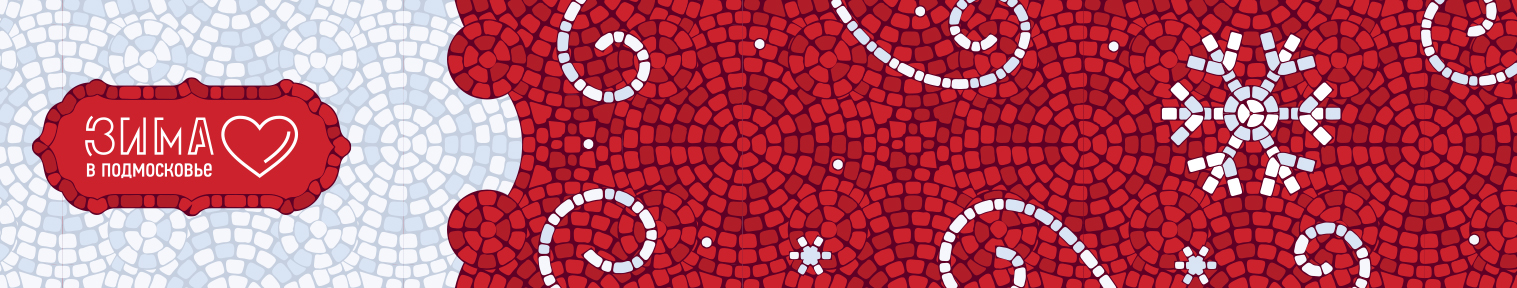 23 ДЕКАБРЯ 2022 ГОДА23 ДЕКАБРЯ 2022 ГОДА23 ДЕКАБРЯ 2022 ГОДАЧемпионат России по мини-футболу. Суперлига
«КПРФ» - «Сибиряк»19:30Городской округ Подольск,мкр. Климовск, пр-д. Юности, д. 1МБУ «УСЦ «Юность»https://vk.com/public217606466https://yunostklimovsk.ru/8(4967)56-59-5124 ДЕКАБРЯ 2022 ГОДА24 ДЕКАБРЯ 2022 ГОДА24 ДЕКАБРЯ 2022 ГОДАПервенство МУ СШОР «Лидер»по художественной гимнастике9:00Городской округ Подольск,ул. Ульяновых, д. 27МУ СШОР «Лидер»http://podolsksport.ru/https://vk.com/podolsksport8(4967)52-44-30Всероссийский турнир по греко-римской борьбе памяти Героя СССР В. Талалихина10:00Городской округ Подольск,ул. К. Готвальда, д. 4
МУ СШОР «Космос» МБУ «Спорт-Сервис»https://vk.com/kosmos_podolskhttp://kosmos-podolsk.ru/8(4967)54-66-69Спортивный праздник, посвященный открытию зимнего сезона«Зима в Подмосковье»11:00Городской округ Подольск,мкр. Климовск, Спортивный пр-д, д. 4МБУ ФСК «Заречье»http://xn----8sbpahq9bd0a1b5c.xn--p1ai/https://vk.com/fskzareche8(4967)60-06-87Новогодний турнир Городского округа Подольск по Киокусинкай среди юношей (дисциплина Кекусин-кан)14:00Городской округ Подольск, пр-т. Юных Ленинцев, д. 84ВМУ «СШОР «Пахра»http://shcoolpaxra.ru/https://vk.com/public834166268(4967)58-00-99Чемпионат России по мини-футболу Суперлига «КПРФ» – «Сибиряк»14:00Городской округ Подольск,мкр. Климовск, пр-д. Юности, д. 1МБУ «УСЦ «Юность»https://yunostklimovsk.ru/https://vk.com/public2176064668(4967)56-59-51Открытый Чемпионат Городского округа Подольск по хоккею с шайбой среди мужских любительских команд «Десна» - «Родина»21:45Городской округ Подольск,ул. Кирова, д.63АЛедовый дворец «Витязь»https://www.icepodolsk.ru/https://vk.com/icepalacevityaz8(496)65-40-1825 ДЕКАБРЯ 2022 ГОДА25 ДЕКАБРЯ 2022 ГОДА25 ДЕКАБРЯ 2022 ГОДАТурнир по футболу «Зимний Кубок Подольска-2022» среди команд 2011 г.р.10:00Городской округ Подольск,ул. Ульяновых, д. 23МУ СШ по футболу «Витязь»http://fcvityaz-u.ru/https://vk.com/vityaz_u8(4967)66-38-36Всероссийский турнир по греко-римской борьбе памяти Героя СССР В. Талалихина10:00Городской округ Подольск,ул. К. Готвальда, д. 4
МУ СШОР «Космос» МБУ «Спорт-Сервис»https://vk.com/kosmos_podolskhttp://kosmos-podolsk.ru/8(4967)54-66-69Спортивный праздник, посвященный открытию зимнего сезона«Зима в Подмосковье»11:00Городской округ Подольск, мкр. Львовский, ул. Новая, д. 36МБУ «ФСК «Ирида»https://www.skirida.ru/https://vk.com/public2176057128(498)658-61-09Финал Кубка Подольска 2022 по волейболу15:00Городской округ Подольск, п. МИС, д. 9АМБУ «ФСК «Ирида»https://www.skirida.ru/https://vk.com/public2176057128(498)658-61-09Чемпионат Городского округа Подольск по мини-футболу среди мужских команд16:00Городской округ Подольск, мкр. Климовск, пр-д. Юности, д. 1МБУ «УСЦ «Юность»https://yunostklimovsk.ru/https://vk.com/public2176064668(4967)56-59-51Сказка на льду «Золушка»17:00Городской округ Подольск,ул. Кирова, д.63А, КСКЛедовый дворец «Витязь»https://www.icepodolsk.ru/8(496)65-40-18Открытый Чемпионат Городского округа Подольск по хоккею с шайбой среди мужских любительских команд«Русь» - «Чехов»21:45Городской округ Подольск,ул. Кирова, д.63А, УТЦЛедовый дворец «Витязь»https://www.icepodolsk.ru/https://vk.com/icepalacevityaz8(496)65-40-1828 ДЕКАБРЯ 2022 ГОДА28 ДЕКАБРЯ 2022 ГОДА28 ДЕКАБРЯ 2022 ГОДАТурнир по греко-римской борьбе «Приз зимних каникул»10:00Городской округ Подольск, К. Готвальда, д. 4МУ «СК «Труд»https://stadiontrud.ru/ https://vk.com/sktrud8(4967)65-49-90Первенство МУ «СШОР «Лидер» по спортивной гимнастике (девушки)11:00Городской округ Подольск, ул. Б. Серпуховская, д. 200 МУ СШОР «Лидер»http://podolsksport.ru/https://vk.com/podolsksport8(4967)52-44-3029 ДЕКАБРЯ 2022 ГОДА29 ДЕКАБРЯ 2022 ГОДА29 ДЕКАБРЯ 2022 ГОДАПервенство МУ «СШОР «Лидер» по спортивной гимнастике (девушки)11:00МУ СШОР «Лидер»Городской округ Подольск, ул. Б. Серпуховская, д. 200МУ «СШОР «Лидер»http://podolsksport.ru/https://vk.com/podolsksport8(4967)52-44-3030 ДЕКАБРЯ 2022 ГОДА30 ДЕКАБРЯ 2022 ГОДА30 ДЕКАБРЯ 2022 ГОДАНовогодний турнир по боксу9:00Городской округ Подольск, мкр. Климовск, ул. Молодежная, д. 2АМУ «СШ «Весна»http://vesnasport.ru/https://vk.com/sportshkolavesna+7 (4967) 62-99-53Турнир по футболу среди выпускников МУ «СШ по футболу «Витязь»18:30Городской округ Подольск,ул. Ульяновых, д. 23МУ СШ по футболу «Витязь»http://fcvityaz-u.ru/https://vk.com/vityaz_u8(4967)66-38-363 ЯНВАРЯ 2023 ГОДА3 ЯНВАРЯ 2023 ГОДА3 ЯНВАРЯ 2023 ГОДАНовогодний турнир по волейболу среди женских команд9:00Городской округ Подольск, мкр. Климовск, Спортивный пр-д., д. 4МБУ «ФСК «Заречье»http://xn----8sbpahq9bd0a1b5c.xn--p1ai/https://vk.com/fskzareche8(4967)60-06-87Открытый шахматный фестиваль «Рождественские встречи в Подольске»11:00Городской округ Подольск, ул. К. Готвальда, д. 4МУ «СК «Труд»https://stadiontrud.ru/https://vk.com/club1574082078(4967)65-49-904 ЯНВАРЯ 2023 ГОДА4 ЯНВАРЯ 2023 ГОДА4 ЯНВАРЯ 2023 ГОДАОткрытый шахматный фестиваль «Рождественские встречи в Подольске»11:00Городской округ Подольск, ул. К. Готвальда, д. 4МУ «СК «Труд»https://stadiontrud.ru/https://vk.com/club1574082078(4967)65-49-905 ЯНВАРЯ 2023 ГОДА5 ЯНВАРЯ 2023 ГОДА5 ЯНВАРЯ 2023 ГОДАОткрытый шахматный фестиваль «Рождественские встречи в Подольске»11:00Городской округ Подольск, ул. К. Готвальда, д. 4МУ «СК «Труд»https://stadiontrud.ru/https://vk.com/club1574082078(4967)65-49-90Турнир дворовых команд по мини-футболу среди молодежи12:00Городской округ Подольск,мкр. Климовск, Спортивный пр-д, д. 4МБУ ФСК «Заречье»http://xn----8sbpahq9bd0a1b5c.xn--p1ai/https://vk.com/fskzareche8(4967)60-06-87Новогодний турнир по футболу среди детских команд12:00Городской округ Подольск, ул. Ульяновых, д. 23МУ «СШ по футболу «Витязь»http://fcvityaz-u.ru/https://vk.com/vityaz_u8(4967)66-38-366 ЯНВАРЯ 2023 ГОДА6 ЯНВАРЯ 2023 ГОДА6 ЯНВАРЯ 2023 ГОДАОткрытый шахматный фестиваль «Рождественские встречи в Подольске»11:00Городской округ Подольск, ул. К. Готвальда, д. 4МУ «СК «Труд»https://stadiontrud.ru/https://vk.com/club1574082078(4967)65-49-90Новогодний турнир по футболу среди детских команд12:00Городской округ Подольск, ул. Ульяновых, д. 23МУ «СШ по футболу «Витязь»http://fcvityaz-u.ru/https://vk.com/vityaz_u8(4967)66-38-36Турнир МУ «СК «Подолье» по волейболу среди мужских команд, посвященный «Декаде спорта»18:00Г. Москва, поселение Рязанское, п. Ерино, ул. Высокая, д. 6, стр. 1МУ «СК «Подолье»http://scpodolie.ru/https://vk.com/scpodolie8(4958)67-70-82Открытый Чемпионат Городского округа Подольск по хоккею с шайбой среди мужских любительских команд «Десна» – «Авангард»21:45Городской округ Подольск,ул. Кирова, д. 63 А,Ледовый дворец «Витязь»https://www.icepodolsk.ru/https://vk.com/icepalacevityaz8(496)65-40-188 ЯНВАРЯ 2023 ГОДА8 ЯНВАРЯ 2023 ГОДА8 ЯНВАРЯ 2023 ГОДАТурнир по быстрым шахматам10:00Городской округ Подольск, ул. К. Готвальда, д. 4МУ «СШОР «Пахра»http://shcoolpaxra.ru/https://vk.com/public834166268(4967)58-00-99Рождественский турнир по настольному теннису10:00Городской округ Подольск, ул. В. Дубинина, д. 3МУ «СШОР «Космос»https://vk.com/kosmos_podolskhttp://kosmos-podolsk.ru/8(4967)54-66-69Турнир по волейболу  среди юношей и девушек10:00Городской округ Подольск, пр-т. Юных Ленинцев, д.84ВМУ «СШОР «Пахра»http://shcoolpaxra.ru/https://vk.com/public834166268(4967)58-00-99Турнир по волейболу на снегу 4х4, среди молодежи мкр. Львовский (разновозрастные команды 1998 – 2007 гг.р.)11:00Городской округ Подольск, мкр. Львовский, ул. Новая, д. 36МБУ «ФСК «Ирида»https://www.skirida.ru/https://vk.com/public2176057128(498)658-61-09Рождественские соревнования по бадминтону среди детей 2008-2009, 2010-2012 гг.р. и младше, мужчины и женщины14:00Городской округ Подольск, п. МИС, д. 9АМБУ «ФСК «Ирида»https://www.skirida.ru/https://vk.com/public2176057128(498)658-61-09